 АДМИНИСТРАЦИЯ 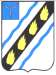 СОВЕТСКОГО МУНИЦИПАЛЬНОГО РАЙОНА  САРАТОВСКОЙ ОБЛАСТИ ПО С Т А Н О В Л Е Н И Е	 р.п. Степное от 15.09.2014 №  883  внесении изменений в	 постановление администрации Советского муниципального района от 28.11.2013 № 1563 Руководствуясь  Уставом  Советского  муниципального  района,  администрация Советского муниципального района ПОСТАНОВЛЯЕТ:   Внести  изменения  в  приложение  к  постановлению  администрации  Советского муниципального района от 28.11.2013 № 1563 «Об утверждении муниципальной программы «Устойчивое развитие сельских территорий Советского муниципального района на 2014- 2017 годы и на период до 2020 года», изложив его в новой редакции (прилагается).  Настоящее постановление вступает в силу со дня его официального опубликования (обнародования). Глава администрации  Советского муниципального района                                         С.В. Пименов Котурай Н.В. 5-00-37  Приложение   постановлению администрации Советского муниципального района от  15.09. 2014 №  883 «Приложение   постановлению администрации Советского муниципального района от 28.11.2013 № 1563  МУНИЦИПАЛЬНАЯ ПРОГРАММА  «УСТОЙЧИВОЕ РАЗВИТИЕ СЕЛЬСКИХ ТЕРРИТОРИЙ  СОВЕТСКОГО МУНИЦИПАЛЬНОГО РАЙОНА НА 2014-2017 ГОДЫ   НА ПЕРИОД ДО 2020 ГОДА» 2014г. Паспорт муниципальной программы «Устойчивое развитие сельских  территорий Советского муниципального района  на 2014-2017 годы и на период до 2020 года» Наименование Программы Основание для разработки Программы Заказчик Программы Разработчик Программы Цели и задачи Программы Важнейшие целевые 	муниципальная  программа  «Устойчивое  развитие сельских территорий Советского муниципального района на 2014-2017 годы и на период до 2020 года» (далее  – Программа).  Федеральной закон от 06.10.2003 № 131-ФЗ «Об общих принципах  организации  местного  самоуправления  в Российской  Федерации»,  постановление  Правительства Российской  Федерации  от  15.07.2013  №  598  «О федеральной  целевой  программе  «Устойчивое  развитие сельских территорий на 2014-2017 годы и на период до 2020 года»»,  распоряжение  Правительства  Российской Федерации  от  30.11.2010  №  2136-р  «Об  утверждении Концепции устойчивого развития сельских территорий РФ на  период  до  2020  года»,  подпрограмма  «Устойчивое развитие  сельских  территорий  Саратовской  области  на 2014-2020  годы»,  утвержденная  постановлением Правительства Саратовской области от 07.09.2012 № 544-П    администрация  Советского  муниципального  района Саратовской  области  и  администрации  муниципальных образований  Советского  муниципального  района  (по согласованию).   отдел  промышленности,  теплоэнергетического комплекса,  капитального  строительства  и  архитектуры администрации Советского муниципального района.   создание  комфортных  условий  жизнедеятельности  в сельской  местности,  стимулирующих  развитие агропромышленного  комплекса муниципального района;   повышение  уровня  обустройства  населенных  пунктов, расположенных  в  сельской  местности,  объектами социальной и инженерной инфраструктуры;  удовлетворение потребностей сельского населения, в том числе  молодых  семей  и  молодых  специалистов,  в благоустроенном жилье;   создание  молодому  поколению  условий для  здорового образа жизни на селе.  ввод в действие локальных водопроводов; ввод (приобретение) жилья; 2015 год – 1416,44 тыс. руб.; 2019 год – 1500,0 тыс.руб.   ХАРАКТЕРИСТИКА ПРОБЛЕМЫ И ОБОСНОВАНИЕ НЕОБХОДИМОСТИ РЕШЕНИЯ ЕЕ ПРОГРАММНЫМИ МЕТОДАМИ Большинство  сельских  населенных  пунктов  района  характеризуется  бытовой неустроенностью. Низкая оплата труда, а также отсутствие рабочих мест при недостаточном уровне  оказания  социальных  услуг,  необеспеченность  жильем  создают  для  населения, особенно  для  молодежи,  непривлекательность  проживания  в  сельской  местности.  Из-за отсутствия  достойного  заработка    на  селе  трудоспособное  население  среднего  возраста вынуждено искать работу за пределами района. Молодежь уезжает в города на постоянное место жительства.  Причиной сложившейся в течение нескольких десятилетий неблагоприятной ситуации   развитии  села  являются  остаточный  принцип  финансирования  развития  социальной  и инженерной инфраструктуры в сельской местности, преобладание дотационности бюджетов сельских поселений, высокий уровень затратности развития сельских территорий.   результате  на  селе  сложилась  неблагоприятная  демографическая  ситуация, преобладает  низкий  уровень  развития  инженерной  и  социальной  инфраструктуры. Совокупность  указанных  факторов  пагубно  отражаются  на  перспективах  оздоровления сельской экономики.  Таким  образом,  целесообразность  разработки  Программы  обусловлена необходимостью:                                                                                                                       - поддержки развития социальной сферы и инженерного обустройства населенных пунктов сельских поселений;  создания условий здорового образа жизни для молодого поколения; развития несельскохозяйственных видов деятельности в сельской местности, расширения рынка  труда,  развития  процессов  самоуправления  в  целях  активизации  человеческого потенциала.  2.ОСНОВНЫЕ ЦЕЛИ И ЗАДАЧИ ПРОГРАММЫ, СРОКИ И ЭТАПЫ РЕАЛИЗАЦИИ Целями и задачами Программы являются:  создание комфортных условий жизнедеятельности в сельской местности, способствующих повышению  инвестиционной  активности  в  агропромышленном  комплексе  Советского муниципального района;   повышение  уровня  обустройства  населенных  пунктов,  расположенных  в  сельской местности, объектами социальной и инженерной инфраструктуры;  удовлетворение потребностей сельского населения, в том числе молодых семей и молодых специалистов, в благоустроенном жилье;  создание молодому поколению условий для здорового образа жизни на селе. Срок реализации мероприятий Программы – 2014-2020 гг. 3.РЕСУРСНОЕ ОБЕСПЕЧЕНИЕ ПРОГРАММЫ  Финансирование реализуемых мероприятий Программы осуществляется за счет средств федерального,  областного  бюджетов,  а  также  за  счет  средств  местных  бюджетов муниципальных образований  Советского муниципального  района  и бюджета  Советского муниципального района.    общий  объем  финансового  обеспечения  Программы  составит  151354,21  тыс.  рублей (прогнозно), в т.ч.:  федеральный бюджет: 48540,875 тыс. руб., в т.ч.:2014 год – 8384,532,0 тыс.руб.; 2015 год – 15412,083 тыс.руб.; 2016 год – 7290,063 тыс.руб.; 2017 год – 4273,0 тыс. руб.; 2018 год   - 5246,0 тыс. руб.; 2019 год – 3758,0 тыс. руб.; 2020 год – 1766,0 тыс. руб.  областной бюджет – 57488,903 тыс. руб., в т.ч.:2014 год – 7446,048 тыс.руб.; 2015 год – 20859,444 тыс.руб.; 2016 год – 10120,417 тыс.руб.; 2017 год – 5698,0 тыс. руб.; 2018 год   - 6994,0 тыс. руб.; 2019 год – 5010,0 тыс. руб.; 2020 год – 2354,0тыс. руб.  бюджет муниципальных образований – 19406,83 тыс.руб., в т.ч:2014 год – 1825,425 тыс.руб.; 2015 год – 9509,73 тыс.руб.; 2016 год – 3482,675 тыс.руб.; 2017 год – 1800,0 тыс. руб.; 2018 год   - 2400,0 тыс. руб.; 2019 год – 300,0 тыс. руб.  бюджет Советского муниципального района – 8970,78 тыс.руб. в т.ч.: 2014 год – 6054,34 тыс. руб.; 2015 год – 1416,44 тыс. руб.; 2019 год – 1500,0 тыс.руб. Направляемые  денежные  средства  могут  использоваться  только  на  проведение мероприятий, указанных в приложении к настоящей Программе.  ОРГАНИЗАЦИЯ УПРАВЛЕНИЯ РЕАЛИЗАЦИЕЙ ПРОГРАММЫ И КОНТРОЛЬ ЗА ХОДОМ ЕЕ ВЫПОЛНЕНИЯ Организация  и  контроль  реализации  мероприятий  Программы  осуществляется  в соответствии  с  Федеральным  законодательством,  нормативно-правовыми  актами  органов власти  Саратовской  области  и  актами  органов  местного  самоуправления  Советского муниципального района. Мониторинг  реализации  Программы  осуществляется  отделом  промышленности, теплоэнергетического  комплекса,  капитального  строительства  и  архитектуры  администрации Советского муниципального района. Исполнителями основных мероприятий Программы  являются  администрации  муниципальных  образований  Советского муниципального  района  и  администрация  Советского  муниципального  района  (отдел промышленности, ТЭК, капитального строительства и архитектуры).  СИСТЕМА (ПЕРЕЧЕНЬ) ПРОГРАММНЫХ МЕРОПРИЯТИЙ Система программных мероприятий предусматривает мероприятия, направленные на реализацию поставленных целей и задач (согласно приложению). Для  успешного  осуществления  намеченных  программных  мероприятий  необходимо осуществлять  финансирование  объектов  в  соответствии  с  целевым  назначением  через заказчиков Программы.  ПРОГНОЗ ОЖИДАЕМЫХ СОЦИАЛЬНО-ЭКОНОМИЧЕСКИХ, ЭКОЛОГИЧЕСКИХ РЕЗУЛЬТАТОВ РЕАЛИЗАЦИИ ПРОГРАММЫ  Ожидаемые конечные результаты реализации Программы:  повышение уровня обеспеченности сельского населения питьевой водой из водопроводной сети;  обеспечение жильем граждан, молодых семей и молодых специалистов; улучшение качества предоставления медицинских услуг; развитие спорта на селе.Верно: Начальник отдела  делопроизводства и контроля                                                  Н.В. Черникова  Приложение к муниципальной программе  «Устойчивое развитие сельских территорий Советского муниципального района на 2014-2017 годы и на период до 2020 года» Перечень мероприятий муниципальной программы  «Устойчивое развитие сельских территорий Советского муниципального  района на 2014-2017 годы и на период до 2020 года» 	Мероприятия по Источники 	Всего 	Объем финансирования по годам (тыс.руб.) 	Ответственный (тыс.руб.) мероприятий 1.Развитие водоснабжения в сельской местности   Реконструкция водоводов в	Средства Администрация бюджета 	1515,04 	1515,04 	1515,04 	0,0  3200,0  400,0  0,0 средства 	757,530 	757,530 	757,530 	0,0 	0,0 	0,0 	0,0   Реконструкция сетей	Средства Администрация Советского МР 0,0 0,0 0,0 0,0 0,0 0,0 0,0 Источники Объем финансирования по годам (тыс.руб.) Ответственный № Мероприятия по финансирования Всего 2014 за выполнение   РеконструкцияСредства Администрация средства 	880,0 	0,0 	0,0 	0,0 	0,0 	0,0 	0,0   Перекладка участка	Средства Администрация хозяйственно-питьевого федерального 1342,5 2850,0 0,0 Пушкинского МО водовода в р.п. Пушкино бюджета  Средства областного 3800,0 0,0 0,0 0,0 0,0 (по согласованию)   Реконструкция водовода вСредства Администрация Розовое Розовского МО федерального бюджета  Средства областного бюджета Средства бюджета 17705,5 Розовского МО Средства бюджета Советского МР Внебюджетные средства 1593,495 2124,660 2124,660 2832,880 531,165 708,220 0,0 1416,440 1062,33 0,0 1593,495  0,0 2124,660 0,0 531,165 0,0 0,0 0,0 0,0 1062,33 0,0 0,0 0,0 0,0 0,0 0,0 0,0 0,0 0,0 0,0 0,0 0,0 0,0 0,0 0,0 Розовского МО (по согласованию)   Реконструкция водовода в	Средства Администрация Любимовского МО 	0,0 	0,0 	0,0 	300,0  0,0 	0,0 	0,0 Средства бюджета Советского МР 0,0 0,0 0,0 0,0 0,0 0,0 0,0 Источники Объем финансирования по годам (тыс.руб.) Ответственный № Мероприятия по финансирования Всего (тыс.руб.) мероприятий   Реконструкция водовода в	Средства Администрация Советского МР 	0,0 	0,0 	0,0 	0,0 	0,0 	0,0 	0,0 Итого по разделу № 1, в т.ч.: 	90 394,33   17974,26   39345,31 	18074,76  6000,0  8000,0  1000,0  0,0 Средства федерального бюджета 	26 878,49 	5392,28  11683,69 	5302,525  1800  2400,0  300,0  0,0 Средства областного бюджета 	36 637,32    7189,70  15977,92  	7469,7  2400  3200,0  400,0  0,0 Средства бюджетов муниципальных образований 	19289,83 	1825,425  9509,73 	3482,675  1800  2400,0  300,0  0,0 Средства бюджета Советского муниципального района 1416,440 0,0 1416,440 0,0 0,0 0,0 0,0 0,0 2.Улучшение жилищных условий граждан   Строительство	Средства Администрация (приобретение) жилья в федерального 0,0 0,0 0,0 0,0  0,0 Советского МО бюджета 	0,0 	344,456 	344,456 	0,0 	0,0 	0,0  0,0 Средства бюджета 	1722,28  Источники Объем финансирования по годам (тыс.руб.) Ответственный № Мероприятия по финансирования Всего (тыс.руб.) мероприятий   Строительство	Средства Администрация Средства бюджета 21 114,0 0,0 0,0 0,0 0,0 источники 	0,0 	1490,0 	745,0 	745,0  1118,0  1118,0  1118,0 Культурском МО бюджета  Средства областного 0,0 840,0 420,0 864,0  864,0  420,0  324,0 (по согласованию) бюджета 	0,0 	1120,0 	560,0  1152,0  1152,0  560,0  432,0 Средства бюджета 	12 440,0 источники 	0,0 	840,0 	420,0 	864,0  864,0  420,0  324,0 Золотостепском МО бюджета  0,0 864,0  864,0 324,0 МО 420,0 420,0 420,0 (по согласованию) Средства областного бюджета 	0,0 	560,0 	560,0 	1152,0  1152,0 	560,0 	432,0 Средства бюджета 	11040,0 Источники Объем финансирования по годам (тыс.руб.) Ответственный № Мероприятия по финансирования Всего (тыс.руб.) мероприятий   Строительство	Средства Администрация   Строительство	Средства Администрация   Строительство	Средства Итого по разделу № 2, в т.ч.: 	49357,975   640,872   11909,31  	6625,793  8244,0  9486,0  6526,0  5886,0 Средства федерального бюджета	17 206,385 	192,262  3572,393 	1987,538  2473,0  2846,0  1958,0  1766,0 Средства областного бюджета	18 734,583   256,348   4764,524  	2650,717  3298,0  3794,0  2610,0  2354,0 Средства бюджетов муниципальных образований 0,0 0,0 0,0 0,0 0,0 0,0 0,0 0,0 Средства бюджета Советского муниципального района 0,0 0,0 0,0 0,0 0,0 0,0 0,0 0,0 3.Развитие сети плоскостных спортивных сооружений в сельской местности 	Мероприятия по Источники 	Всего 	Объем финансирования по годам (тыс.руб.) 	Ответственный (тыс.руб.) мероприятий   Строительство плоскостных	Средства Администрация Итого по разделу № 3, в т.ч.: 390,0  0,0 117,0 0,0 0,0 0,0 0,0 0,0 Средства бюджетов муниципальных образований 117,0 0,0 0,0 0,0 0,0 0,0 0,0 0,0 4.Строительство фельдшерско-акушерских пунктов    Строительство ФАПа в	Средства Администрация Культурском МО федерального бюджета  Средства областного бюджета Средства бюджета 5000,0 Культурского МО Средства бюджета Советского МР 0,0 0,0 0,0 0,0 0,0 0,0 0,0 0,0 0,0 0,0 0,0 0,0 0,0 0,0 0,0 0,0 0,0  1500,0  0,0 0,0 2000,0  0,0 0,0 0,0  0,0 0,0 1500,0  0,0 Советского МР Степь» Советского МР 57,0 0,0 0,0 0,0 0,0 0,0 0,0 Источники Объем финансирования по годам (тыс.руб.) Ответственный № Мероприятия по финансирования Всего (тыс.руб.) мероприятий   Проведение проверки	Средства Саратовская область, Советский район, с.Золотая 23,6 0,0 0,0 0,0 0,0 0,0 0,0 Степь   Внесение изменений в	Средства Отдел   Строительство	Средства Отдел Советского МР 5910,24 0,0 0,0 0,0 0,0 0,0 0,0 Итого по разделу № 4, в т.ч.: 13854,34  8854,34  0,0  0,0  0,0  0,0   5000,0   0,0  Средства бюджетов муниципальных образований 0,0 0,0 0,0 0,0 0,0 0,0 0,0 0,0 Средства бюджета Советского муниципального района 7554,34 0,0 6054,34 0,0 0,0 0,0 0,0  1500,0 Итого по Программе, в т.ч.: 3 14244  17486  12526 5886,0 Средства бюджетов муниципальных образований 	19406,83 	1825,425 	9509,73  3482,675  1800  2400  300,0 	0 Средства бюджета Советского муниципального района 8970,78 0,0 6054,34 1416,440 0,0 0,0 0,0  1500,0 Внебюджетные источники 16947,051  3787,122  4329,923  3807,398  2473,0  2846,0  1958 1766  индикаторы  - ввод в действие плоскостных спортивных сооружений; - ввод в действие фельдшерско-акушерских пунктов. Сроки и этапы реализации Программы - 2014-2020 гг. Основные мероприятия Программы (перечень подпрограмм) - реконструкция водоводов; - улучшение жилищных условий граждан, молодых семей, специалистов, проживающих на селе; - сооружение плоскостных спортивных сооружений; - строительство ФАПа. Исполнители Программы, ответственный исполнитель - администрации муниципальных образований Советского муниципального  района,  администрация  Советского муниципального  района  (отдел  промышленности,  ТЭК, капитального строительства и архитектуры).  Объемы и источники финансирования  Программы -  общий  объем  финансового  обеспечения  Программы составит 151354,21 тыс. рублей (прогнозно), в т.ч.: - федеральный бюджет: 48540,875 тыс. руб., в т.ч.: 2014 год – 8384,532,0 тыс.руб.; 2015 год – 15412,083 тыс.руб.; 2016 год – 7290,063 тыс.руб.; 2017 год – 4273,0 тыс. руб.; 2018 год   - 5246,0 тыс. руб.; 2019 год – 3758,0 тыс. руб.; 2020 год – 1766,0 тыс. руб. - областной бюджет – 57488,903 тыс. руб., в т.ч.: 2014 год – 7446,048 тыс.руб.; 2015 год – 20859,444 тыс.руб.; 2016 год – 10120,417 тыс.руб.; 2017 год – 5698,0 тыс. руб.; 2018 год   - 6994,0 тыс. руб.; 2019 год – 5010,0 тыс. руб.; 2020 год – 2354,0тыс. руб. - бюджет муниципальных образований – 19406,83 тыс.руб., в т.ч: 2014 год – 1825,425 тыс.руб.; 2015 год – 9509,73 тыс.руб.; 2016 год – 3482,675 тыс.руб.; 2017 год – 1800,0 тыс. руб.; 2018 год   - 2400,0 тыс. руб.; 2019 год – 300,0 тыс. руб. -  бюджет  Советского  муниципального  района  –  8970,78 тыс.руб. в т.ч.: 2014 год – 6054,34 тыс. руб.; Ожидаемые  конечные  результаты реализации Программы  - повышение уровня обеспеченности сельского населения питьевой водой из водопроводной сети; - обеспечение жильем граждан, молодых семей и молодых специалистов; - улучшение качества предоставления медицинских услуг; - развитие спорта в сельских населенных пунктах. Система организации и контроля за исполнением Программы -  координирующим  и  контролирующим  органом  по реализации  мероприятий  Программы  является  отдел промышленности,  теплоэнергетического  комплекса, капитального строительства и архитектуры администрации Советского муниципального района. финансирования                                    2014 финансирования                                    2014 финансирования                                    2014 финансирования                                    2014 финансирования                                    2014 за выполнение п/п      реализации Программы п/п      реализации Программы 2015 2016 2017  2018  2019  2020 р.п. Советское Советского МО  федерального бюджета  1136,28 1136,28 1136,28 0,0  2400,0  300,0  0,0 Советского МО (по согласованию) Средства областного Средства бюджета Советского МО 20362,83  378,760 378,760 378,760 378,760 378,760 378,760 0,0  2400,0  300,0  0,0 0,0  2400,0  300,0  0,0 0,0  2400,0  300,0  0,0 0,0  2400,0  300,0  0,0 Средства бюджета Советского МР Советского МР Советского МР 0,0 0,0 0,0 0,0 0,0 0,0 0,0 0,0 0,0 Внебюджетные Внебюджетные Внебюджетные хозяйственно-питьевого водовода в р.п. Пушкино Пушкинского МО  федерального бюджета  Средства областного бюджета                              22000,0  0,0 0,0 3600,0 4800,0 1500,0  1500,0  0,0 2000,0  2000,0  0,0 0,0 0,0 0,0 0,0 Пушкинского МО (по согласованию) Средства бюджета Пушкинского МО 0,0 3600,0 1500,0  1500,0  0,0 0,0 0,0 Средства бюджета п/п      реализации Программы                                               (тыс.руб.) 2015 2016 2017  2018  2019  2020 мероприятий хозяйственно-питьевого водовода в          с. Новоантоновка Пушкинского МО  федерального бюджета  Средства областного бюджета                              12351,0 1320 1760 1072,75 1830,0 1072,75 1830,0 0,0 0,0 0,0 0,0 0,0 0,0 0,0 0,0 Пушкинского МО (по согласованию) Средства бюджета Пушкинского МО 440 1072,75 1072,75 0,0 0,0 0,0 0,0 Внебюджетные бюджета 13975,0 1790,0 0,0 0,0 0,0 0,0 0,0 Средства бюджета Пушкинского МО 2850,0 447,5 0,0 0,0 0,0 0,0 0,0 Внебюджетные средства 0,0 895,0 0,0 0,0 0,0 0,0 0,0 с. Любимово Любимовского МО федерального бюджета  0,0 0,0 0,0 300,0  0,0 0,0  0,0 Любимовского МО (по согласованию) Средства областного бюджета                               1000,0 0,0 0,0 0,0 400,0  0,0 0,0          0,0 Средства бюджета 2014             2015 2014             2015 2014             2015 2014             2015 за выполнение п/п      реализации Программы п/п      реализации Программы 2016 2017  2018  2019  2020 с. Новолиповка Культурского МО федерального бюджета  0,0 900,0 900,0 0,0 0,0 0,0 0,0  0,0 0,0  0,0 0,0  0,0 Культурского МО (по согласованию) Средства областного бюджета                               3000,0 0,0 1200,0 1200,0 0,0 0,0 0,0 0,0          0,0 0,0          0,0 0,0          0,0 Средства бюджета Культурского МО 0,0 0,0 900,0 0,0 0,0  0,0 0,0  0,0 0,0 0,0 Средства бюджета Внебюджетные средства        6172,25          3594,86         757,530 1819,86 0,0 0,0 0,0 0,0 Советском МО                        бюджета  258,342 258,342 (по согласованию)  Средства областного Советского  МО 0,0 0,0 0,0 0,0 0,0 0,0  0,0 Средства бюджета Советского МР 0,0 0,0 0,0 0,0 0,0 0,0  0,0 Внебюджетные источники 0,0 258,342 258,342 0,0 0,0 0,0  0,0 2014             2015 2014             2015 2014             2015 2014             2015 за выполнение п/п      реализации Программы п/п      реализации Программы 2016 2017  2018  2019  2020 (приобретение) жилья в Пушкинском МО федерального бюджета  0,0 1490,0 745,0 745,0  1118,0  1118,0  1118,0 Пушкинского МО (по согласованию) Средства областного бюджета 0,0 1988,0 994,0 1490,0  1490,0  1490,0 994,0 Пушкинского  МО 0,0 0,0 0,0 Средства бюджета                                         0,0 0,0 0,0 0,0 0,0 0,0 0,0 Советского МР Внебюджетные 3  Строительство (приобретение) жилья в Средства федерального Администрация Культурского МО Культурского  МО 0,0 0,0 0,0 0,0 0,0 0,0  0,0 Средства бюджета Советского МР 0,0 0,0 0,0 0,0 0,0 0,0  0,0 Внебюджетные 4  Строительство (приобретение) жилья в Средства федерального Администрация Золотостепского Культурского  МО                                        0,0                0,0                0,0 Культурского  МО                                        0,0                0,0                0,0 0,0 0,0          0,0 0,0 Средства бюджета Средства бюджета Советского МР                                              0,0                0,0                0,0 Советского МР                                              0,0                0,0                0,0 0,0 0,0          0,0 0,0 Внебюджетные Внебюджетные источники                                                     0,0              420,0            420,0 864,0  864,0          420,0 864,0  864,0          420,0 864,0  864,0          420,0 324,0 324,0 2014             2015 2014             2015 2014             2015 2014             2015 за выполнение п/п      реализации Программы п/п      реализации Программы 2016 2017  2018  2019  2020 (приобретение) жилья в РозовскомМО федерального бюджета  0,0 419,855 0,0 0,0 0,0 0,0 0,0 Розовского МО (по согласованию) Средства областного бюджета 0,0 559,807 0,0 0,0 0,0 0,0 0,0 Средства бюджета             1 439,517 0,0 0,0 0,0 0,0 0,0 0,0 0,0 Розовского  МО Средства бюджета Советского МР 0,0 0,0 0,0 0,0 0,0 0,0 0,0 Внебюджетные источники 0,0 419,855 0,0 0,0 0,0 0,0 0,0 (приобретение) жилья в Любимовском МО федерального бюджета  0,0 144,196 144,196 0,0 0,0 0,0 0,0 Любимовского МО (по согласованию) Средства областного бюджета 0,0 192,261 192,261 0,0 0,0 0,0 0,0 Средства бюджета               961,306 0,0 0,0 0,0 0,0 0,0 0,0 0,0 Любимовского  МО Средства бюджета Советского МР 0,0 0,0 0,0 0,0 0,0 0,0 0,0 Внебюджетные источники 0,0 144,196 144,196 0,0 0,0 0,0 0,0 (приобретение) жилья в Наливняского МО федерального бюджета  192,262 0,0 0,0 0,0 0,0 0,0 0,0 Средства областного бюджета 256,348 0,0 0,0 0,0 0,0 0,0 0,0 Средства бюджета Наливнянского  МО 0,0 0,0 0,0 0,0 0,0 0,0 0,0 Администрация Наливнянского МО (по согласованию) Средства бюджета               640,872 0,0 0,0 0,0 0,0 0,0 0,0 0,0 Советского МР Внебюджетные источники 192,262 0,0 0,0 0,0 0,0 0,0 0,0 Внебюджетные источники      10 774,801        192,262  3572,393 1987,538  2473,0  2846,0  1958,0  1766,0 финансирования                                    2014 финансирования                                    2014 финансирования                                    2014 финансирования                                    2014 финансирования                                    2014 за выполнение п/п      реализации Программы п/п      реализации Программы 2015 2016 2017  2018  2019  2020 спортивных сооружений в Пушкинском МО федерального бюджета  0,0 117,0 0,0 0,0 0,0 0,0 0,0 Пушкинского МО (по согласованию) Средства областного бюджета                                390,0 0,0 156,0 0,0 0,0 0,0 0,0 0,0 Средства бюджета Пушкинского МО 0,0 117,0 0,0 0,0 0,0 0,0 0,0 Средства бюджета Советского МР 0,0 0,0 0,0 0,0 0,0 0,0 0,0 Средства федерального бюджета 156,0 0,0 156,0 0,0 0,0 0,0 0,0 0,0 Средства областного бюджета 117,0 0,0 117,0 0,0 0,0 0,0 0,0 0,0 Средства бюджета Советского муниципального района           0,0 0,0                0,0 0,0 0,0 0,0 0,0 0,0 2  Разработка сметной документации по обекту: «Фельдшерско-акушерский пункт (ФАП) по адресу: 2  Разработка сметной документации по обекту: «Фельдшерско-акушерский пункт (ФАП) по адресу: Средства федерального бюджета  Средства областного Средства федерального бюджета  Средства областного 0,0 0,0 0,0 0,0 0,0 0,0 0,0 0,0 0,0 0,0 0,0 0,0 0,0 Саратовская область, Советский район, с. Золотая бюджета Средства бюджета 57,0 57,0 57,0 57,0 57,0 57,0 0,0  0,0 0,0  0,0 2014              2015 2014              2015 2014              2015 2014              2015 за выполнение п/п      реализации Программы п/п      реализации Программы 2016 2017  2018  2019  2020 достоверности определения сметной стоимости объекта капитального строительства федерального бюджета  Средства областного 0,0 0,0 0,0 0,0 0,0 0,0 0,0 0,0 0,0 0,0 0,0 0,0 0,0 по проектной документации: «Фельдшерско-акушерский пункт  (ФАП) по адресу: бюджета 23,6 Средства бюджета Советского МР бюджета 23,6 Средства бюджета Советского МР бюджета 23,6 Средства бюджета Советского МР бюджета 23,6 Средства бюджета Советского МР бюджета 23,6 Средства бюджета Советского МР бюджета 23,6 Средства бюджета Советского МР 0,0  0,0 0,0  0,0 проектно-сметную документацию по объекту: «Фельдшерско-акушерский пункт  (ФАП) по адресу: Саратовская область, Советский район, с.Золотая Степь» федерального бюджета  Средства областного 63,5 бюджета Средства бюджета Советского МР 0,0 0,0 63,5 0,0 0,0 0,0 0,0 0,0 0,0 0,0 0,0 0,0 0,0 0,0 0,0 0,0 0,0 0,0 0,0 0,0 0,0 промышленности, ТЭК, капитального строительства и архитектуры «Фельдшерско-акушерский пункт (ФАП) по адресу: Саратовская область, федерального бюджета  Средства областного федерального бюджета  Средства областного 2800,0 0,0 0,0 0,0 0,0 0,0 0,0 промышленности, ТЭК, капитального промышленности, ТЭК, капитального промышленности, ТЭК, капитального 0,0 0,0 0,0 0,0 0,0 Советский район, с. Золотая    бюджета Советский район, с. Золотая    бюджета 8710,24                                                                                                     0,0  0,0 8710,24                                                                                                     0,0  0,0 8710,24                                                                                                     0,0  0,0 8710,24                                                                                                     0,0  0,0 8710,24                                                                                                     0,0  0,0 8710,24                                                                                                     0,0  0,0 8710,24                                                                                                     0,0  0,0 8710,24                                                                                                     0,0  0,0 8710,24                                                                                                     0,0  0,0 строительства и архитектуры Степь»                                     Средства бюджета Степь»                                     Средства бюджета Средства федерального бюджета 4300,00 2800,0 0,0 0,0 0,0 0,0  1500,0  0,0 Средства областного бюджета 2000,0 0,0  0,0  0,0  0,0 200  0,0                        0,0 0,0 151354,21  27069,472            51371,62 24700,53Средства федерального бюджета     48540,875                            15412,083  7290,063  4273,0  5246,0  3758,0 8384,532 1766,0 Средства областного бюджета                                                                      10120,4157488,903   7446,048  20859,444                                  5698,0  6994,0  5010,0 2354,0 7 